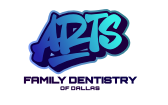 COVID Health QuestionnaireName:_____________________     Date of Birth:_________Our office is dedicated to making sure we provide the best possible care to all our patients.  Please answer the following questions to ensure we are taking the necessary precautions for you and our staff. 1.Are you currently experiencing any high body temperature?  ____________________2. Are you currently experiencing bouts of coughing?  ____________________3. Are you currently experiencing bouts of sneezing? ____________________4. Have you been in recent contact (within the last 2 weeks) with anyone that has COVID?_________5. Have you recently (within the last 2 weeks) been asked to Quarantine from school or work?________________6. Please list any symptoms you currently are feeling;_________________________________                                                                    New Patient RegistrationFirst Name:___________________ Last Name______________________ Phone:_____________________ Date of Birth:____________ Social______________________  Email Address ____________________________Address____________________________________ CIty_____________ State__________ Zip_____________Employer _________________________________  Occupation _____________Work Phone _________________Employer Address  _________________________________ City _____________ State _______ Zip  ___________Responsible Party if Other than Patient;First Name:___________________ Last Name______________________ Phone:_____________________ Date of Birth:____________ Social______________________  Email Address ____________________________Address____________________________________ CIty_____________ State__________ Zip_____________Employer _________________________________  Occupation _____________Work Phone _________________Employer Address  _________________________________ City _____________ State _______ Zip  ___________Emergency ContactFirst Name:___________________ Last Name______________________ Phone:_____________________ Address____________________________________ CIty_____________ State__________ Zip_____________Insurance InformationInsurance Name _________________________  Policy Number ______________________ Group #______________  Policyholder Name _________________________________ D.O.B ____________ Social #____________________Insurance Phone Number _____________________________How did you Hear about US?A friend/patient  ___________________   A Doctor  __________________  Insurance  _______________________Staff___________________________ Drove By  _____________ Website _______ Google _______ Facebook ______Primary PhysicianName ______________________  Address ______________________ City_____________ State ______ Zip __________Phone ______________________ Fax ______________________  Email ______________________Health HistoryPrimary Concerns:__________________When was the last time you visited the dentist:_______Are you sensitive to HOT foods or liquids?:______Are you sensitive to COLD foods or liquids?:_______How often are you brushing your teeth?_______  Do your gums bleed?:_______Do you grind your teeth?:_______ Do you have any pain in your jaw?:________Do you want to change the arrangement of your teeth?:_________For Women: Are you taking birth control pills? ______ Are you pregnant? _____Week #: _____ Are you nursing? _______Do you or have you experienced any of the following? (Please circle Y/N)Y N Abnormal Bleeding 	Y N Colitis 		Y N Liver Disease		Y N Alcohol Use 			Y N Congenital Heart Defect 	Y N Heart Surgery		Y N Lupus			Y N Anemia 			Y N Hemophilia		Y N Pacemaker		Y N Artificial Bones/Joints	Y N Emphysema 		Y N Hepatitis	 	Y N Radiation Treatment	Y N Artificial Valves 		Y N Fever Blisters 			Y N Herpes		Y N Seizures		Y N Asthma		Y N Glaucoma 			Y N High Blood Pressure 	Y N Tobacco Use		Y N Cancer 		Y N Headaches 			Y N HIV+/AIDS 		Y N Tuberculosis (TB)	Y N Chemotherapy		Y N Heart AttackY N Kidney Problems	Y N Venereal Disease	Y N Diabetes		Y N Heart MurmurAre you allergic to any of the following? (Please circle Y/N)Y N Aspirin 		Y N Erythromycin 		Y N Sedatives		Y N Barbiturates 			Y N Jewelry/Metals		Y N Sulfa Drugs		Y N Codeine 		Y N Latex 				Y N Tetracycline		Y N Dental Anesthetics 	Y N Penicillin 		Y N OtherAre you currently taking any medications? Please list any medications you may be taking below;1._______________________________________                        2.____________________________________3._______________________________________                        4.____________________________________I understand that I am responsible for payment of services rendered by Art's Family Dentistry, and also responsible for paying any copayment and deductible that my insurance does not cover. I hereby authorize the Art's Family Dentistry to release all information necessary to secure the payment of benefits. I authorize the use of this signature on all my insurance submissions, whether manual or electronic.  I affirm that the information I have given is correct to the best of my knowledge. All information herein will be held in the strictest confidence and it is my responsibility to inform Art's Family Dentistry of any changes in my medical status. I truthfully revealed all aspects of my/my child's health history and I realize that failure to have done so may have negative consequences for my/my child's health and the success of my/my child's treatment. I agree to cooperate fully with the recommendations of the Dentist and Dental Hygienist and I realize that failure to do so may result in less than optimum results and compromise the life span of my/my child's treatment. I also agree to follow the recommendations for home care and the schedule for future tooth cleaning and check-ups. I realize that failure to do my part in the maintenance of my/my child's oral health will compromise the success of any dental treatment received. I hereby authorize Art's Family Dentistry and staff to take radiographs, study models, intraoral photographs, or any other diagnostic tools, all deemed appropriate by the dentist to make a thorough diagnosis of the patient's dental needs. I also authorize the dentist to perform any and all forms of treatment including cleaning, fluoride and sealants (back teeth have grooves and pits in which decay usually stArt's. An assistant will "seal" the grooves with a plastic coating to help prevent the decay from starting. No anesthetic is needed. Good oral hygiene and avoidance of sticky and hard food/candles are important to maintain sealants). And further authorize and consent that the dentist choose and employ such assistance as she deemed fit. I understand that antibiotics, local anesthesia ("shots") and all other medications given to the patient before, during and after treatment, can cause allergic reactions causing redness and swelling of tissue, pain, itching, vomiting, and/or anaphylactic shock (severe allergic reaction). Administration of local anesthesia ("shots") may cause nerve damage (paresthesia) that can last for days, months or indefinitely. Women of childbearing age need to know antibiotics may make birth control medications ineffective and need to rely on other methods of birth control to prevent pregnancy. I understand and acknowledge that I may choose not to be treated by the dentist. The dentist has explained to me the reasonably foreseeable risks associated with not treating my condition. Alternative treatment plans with their foreseeable associated risks and benefits have been adequately presented to me.Signature:_________________________________		Date: ______________________Our office is HIPAA compliant and is committed to meeting or exceeding the standards of infection control mandated by OSHA, the CDC, and the ADA.HIPAA Privacy PolicyI understand that as part of my healthcare, this organization originates and maintains healthrecords describing my health history, symptoms, examination and test results, diagnoses, treatment, and any plans for future care or treatment. I understand that this information servesas:• a basis for planning my care and treatment• a means of communication among the many health professionals who contribute to my care• a source of information for applying my diagnosis and surgical information to my bill• a means by which a third­ party payer can verify that services billed were actually provided and a tool for routine healthcare operations such as assessing quality and reviewing the competence of healthcare professionalsI understand and have been provided with a Notice of Information Practices that provides a more complete description of information uses and disclosures. I understand that I have the right to review the notice prior to signing this consent. I understand that the organization reserves the right to change their notice and practices and prior to implementation will mail a copy of any revised notice to the address I’ve provided. I understand that I have the right to object to the use of my health information for directory purposes. I understand that I have the right to request restrictions as to how my health information may be used or disclosed to carry out treatment, payment, or healthcare operations and that the organization is not required to agree to the restrictions requested. I understand that I may revoke this consent in writing, except to the extent that the organization has already taken action in reliance thereon.Patient Name:____________________________ Signature:________________________________  Date_________________Relationship to Patient: 	Self 	or 	Guardian 	(please circle one)